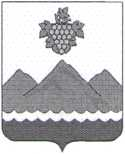 РЕСПУБЛИКА ДАГЕСТАНАДМИНИСТРАЦИЯ МУНИЦИПАЛЬНОГО РАЙОНА
«ДЕРБЕНТСКИЙ РАЙОН»ПОСТАНОВЛЕНИЕ«19» декабря 2022 г.                                                                                         №265«О внесении изменений в постановление администрацииМР «Дербентский район» от 28.02.2018 г. № 55 «О межведомственной
комиссии по увеличению доходной части консолидированного бюджета
Дербентского района, развитию налогооблагаемой базы и проведению
мероприятий по легализации «теневой зарплаты».В соответствии с Федеральным законам от 06 октября 2003 № 131 - ФЗ
«Об общих принципах организации местного самоуправления в Российской
Федерации», во исполнение Указа Главы Республики Дагестан от 19 января
2021 год № 8 «Об образовании Комиссии при Главе Республики Дагестан по
увеличению доходной части консолидированного бюджета Республики
Дагестан, постановляю:Внести изменения в Приложение № 1 (Состав межведомственной
комиссии по увеличению доходной части консолидированного бюджета
Дербентского района, развитию налогооблагаемой базы и проведению
мероприятий по легализации «теневой зарплаты», утвержденное
постановлением Главы муниципального района «Дербентский район» от
28.02. 2018 г. № 55 (прилагается).Считать утратившим силу постановление администрации
МР «Дербентский район» от 28 ноября 2019 г., № 317.Настоящее постановление разместить в сети интернет на
официальном сайте администрации Дербентского района (derbentrayon@e-
dag.ru).Контроль за исполнением настоящего постановления возложить на заместителя Главы администрации Дербентского района Бебетова И. А. Глава муниципального района	М. Г. Рагимов
«Дербентский район»  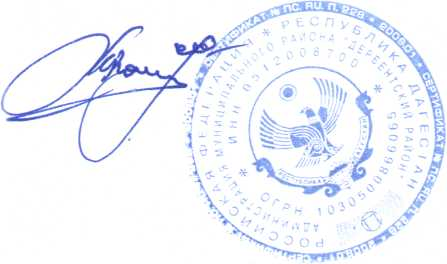 Приложение № 1
утверждено постановлением
Администрации муниципального района	«19» 12 2022 г. №265СОСТАВмежведомственной комиссии по увеличению доходной части
консолидированного бюджета Дербентского района, развитию
налогооблагаемой базы и проведению мероприятий по легализации
«теневой зарплаты».№Ф.И.О.Должность1.Рагимов М.Г.Глава муниципального района «Дербентский
район»Бебетов И.А.Заместитель главы Администрации
муниципального района «Дербентский
район»;2.Абдулкеримов Ф.З.Начальник управления экономики и
инвестиций Администрации муниципального
района «Дербентский район»;3Махмудова З.Р.Заместитель начальника МРИ ФНС России
№3 по РД (по согласованию)4Рустамов Ф.И.Заместитель начальника ОМВД России по
Дербентскому району5.Шихахмедов М.С.И.о. начальника управления земельных и
имущественных отношений Администрации
муниципального района «Дербентский
район»;6.Заманов Ф.А.Начальник финансового управления
Администрации МР «Дербентский район»7.Герейханов Ю.М.Начальник управления аграрно-
промышленным комплексом Администрации
МР «Дербентский район»8.Ибрагимов В.Ф.Начальник МКУ «Отдел архитектуры и
градостроительства» Администрации
муниципального района «Дербентский
район»;9.Узденов З.М.Начальник Дербентского
межмуниципального отдела Управления
Росреестра по РД10.Мирзоев Э.З.Государственный инспектор труда в РД
(по согласованию);11.Представляется по
согласованиюСотрудник Прокуратуры по г. Дербент;